TISKOVÁ ZPRÁVA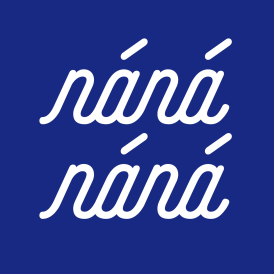 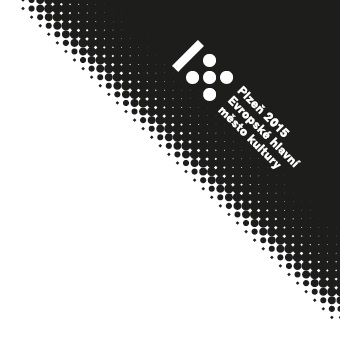 10.6. 2015, Plzeňfestival Náplavka k světu. Náplavka k světu. ožila pro své návštěvníky každý denOrganizace k světu. svými projekty probouzí a mění zapomenutá místa v Plzni. Symbolem je kulturní urbanismus, snaha vložit energii a změnit tím budovy, veřejný prostor, parky, které lidé znají spíše z vyprávění nebo historických fotografií, aby opět začali sloužit účelům, pro které byli vytvořené nebo alespoň byli přístupné. „K světu není tvůrce kultury ani kulturních festivalů. Snažíme se být tvůrci prostředí pro přirozené setkání lidí v místech, kam by třeba sami nevyrazili.“ říká ředitel k světu. Jakub Mareš. Mezi ně patří také Náplavka k světu., která již 2. rokem otevírá své břehy občanům nebo turistům Plzně. Náplavka představuje výjimečný přírodní prostor, který láká k odpočinku i aktivní zábavě. Pro návštěvníky je otevřena ze dvou směrů bez časového omezení. Pro zpříjemnění jsou zde připraveny 2 bary stojící na začátku každého vstupu. Po celém břehu jsou umístěny paletové lavice a stolky, které jsou sladěny s přírodním rázem tohoto prostoru. Doprovodný program je situovaný tak, aby oslovil široké spektrum populace. Koncerty, divadelní představení, soutěže, běh nebo literární čtení ukazují, že Náplavka je určena úplně všem. Koordinátorka projektu, Barbora Procházková, dodává „Náplavka je úžasný prostor přímo v centru města, kde si lidé mohou odpočinout, vyřídit pracovní schůzky, sejít se svými přáteli nebo přijít za kulturním vyžitím. Fungovat by měla například jako náměstí, park nebo ulice.“  „V průběhu posledních tří let jsme nasbírali stovky názorů a nápadů veřejnosti, včetně té odborné. Díky tomu jsme mohli koncept Náplavky doladit a přizpůsobit potřebám jejích návštěvníků.“ ředitel organizace Jakub Mareš. Z těchto cenných dat jsme vytvořili výstavu toho, jakým směrem by se celý projekt měl ubírat. Minulý rok se břeh řeky Radbuzy otevřel pro všechny kolemjdoucí a připravil pro ně pestrý program. Letos je naším cílem začít měnit stereotyp. Nechceme, aby důvodem návštěvy Náplavky byl jen kulturní program. „Chceme, aby byla Náplavka vnímána nejen jako prostor s kulturním vyžitím, ale hlavně jako odpočinková zóna pro každodenní návštěvu“ říká koordinátorka projektu Barbora Procházková. Pro Náplavku je také velice důležitá podpora ze strany města Plzně a Evropského hlavního města kultury. „Město Plzeň si velmi cení přístupu sdružení k světu. k takřka zapomenutým a pomíjeným lokalitám jako Náplavka. Jsme rádi, že nám organizátoři Náplavky k světu. pomáhají se sběrem informací ujasnit si budoucí podobu a funkci Náplavky, jelikož naším zájmem je oživovat pro veřejnost právě takové prostory. Naším cílem je, aby do dvou let proběhly stavební úpravy, které zatraktivní toto území a umožní nejen občanům města Plzně trávit v tomto místě svůj volný čas.“ dodává náměstek primátora pro oblast technickou Pavel Šindelář.  „Veřejný prostor v obecné rovině je jeden z osmi vlajkových projektů Plzně – Evropského hlavního města kultury. Jedním z jeho aspektů jsou i projekty vnikající zdola, jako je právě Náplavka k světu. Pro Plzeň má do budoucna takový projekt velký smysl, protože dává příležitost mladým lidem učit se jednat s úřady, médii a partnery, ale také realizovat poměrně náročné aktivity. Věřím, že zkušenosti a výstupy projektu Náplavka k světu. budou užitečné nejen pro jeho samotné organizátory, ale i pro obyvatele Plzně a představitele města. Jen tak se naplní cíl projektu Evropské hlavní město kultury být katalyzátorem pozitivních změn v Plzni a bude smysluplně využitý finanční příspěvek poskytnutý sdružení k světu.,“ říká programový ředitel projektu Evropské hlavní město kultury Plzeň 2015 Jiří Sulženko. Kontakt pro média:								Lucie FilipováLucie.filipova@ksvetu.czM: 723 703 657